重劃區範圍資料欄位說明區域範圍紀錄方式以順時針方向依序紀錄多邊形之各節點坐標，其坐標X數值與Y數值間以逗號(，)分隔，最後一筆紀錄應重複第一個節點坐標，範例如下：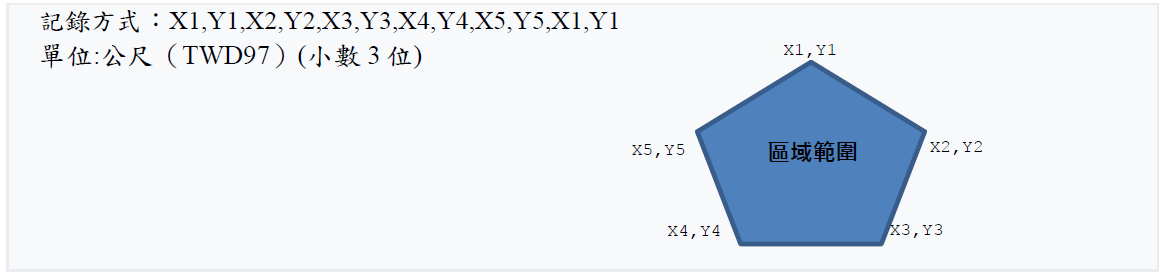 欄位名稱 欄位代號 欄位格式 說明 重劃區名稱AREA_NAME文字重劃區公告日期ANNO_DATE 文字請填寫縣市公告發文日，使用yyyymmdd格式，例如20070725。縣市代碼CITY_ID 文字 桃園市填68資料輸入日期KEYIN_DATE 文字使用yyyymmdd格式，例如20070725。重劃區範圍AREA 文字參照「區域範圍紀錄方式」，或提供Shape File格式之Polygon、MultiPolygon檔案。備註 NOTE 文字請填寫其他說明。